國立中興大學廠商統一編號及銀行帳號資料表
本校經辦單位：                     系/ 所 (廠商填單本欄則無需填寫)    
經辦人：               校內分機:            (廠商填單本欄則無需填寫)廠商（公司）名稱：                                   
統一編號：                  (廠商為農民請填身分證字號)
E-mail：                            (通知入款用)
匯款銀行：            銀行               分行(必填)
匯款帳號：                                      
公司聯絡電話：                                   請加蓋公司發票章 (或收據章)**帳戶名稱須與公司發票章名稱相同**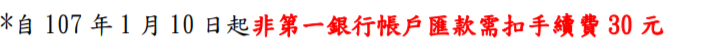 
填寫完後，本表請送出納組或EMAIL電子檔至 cashier@nchu.edu.tw 或傳真（０４）２２８５４９４２ 擇一即可。  銀行存簿封面影本黏貼處(必要)